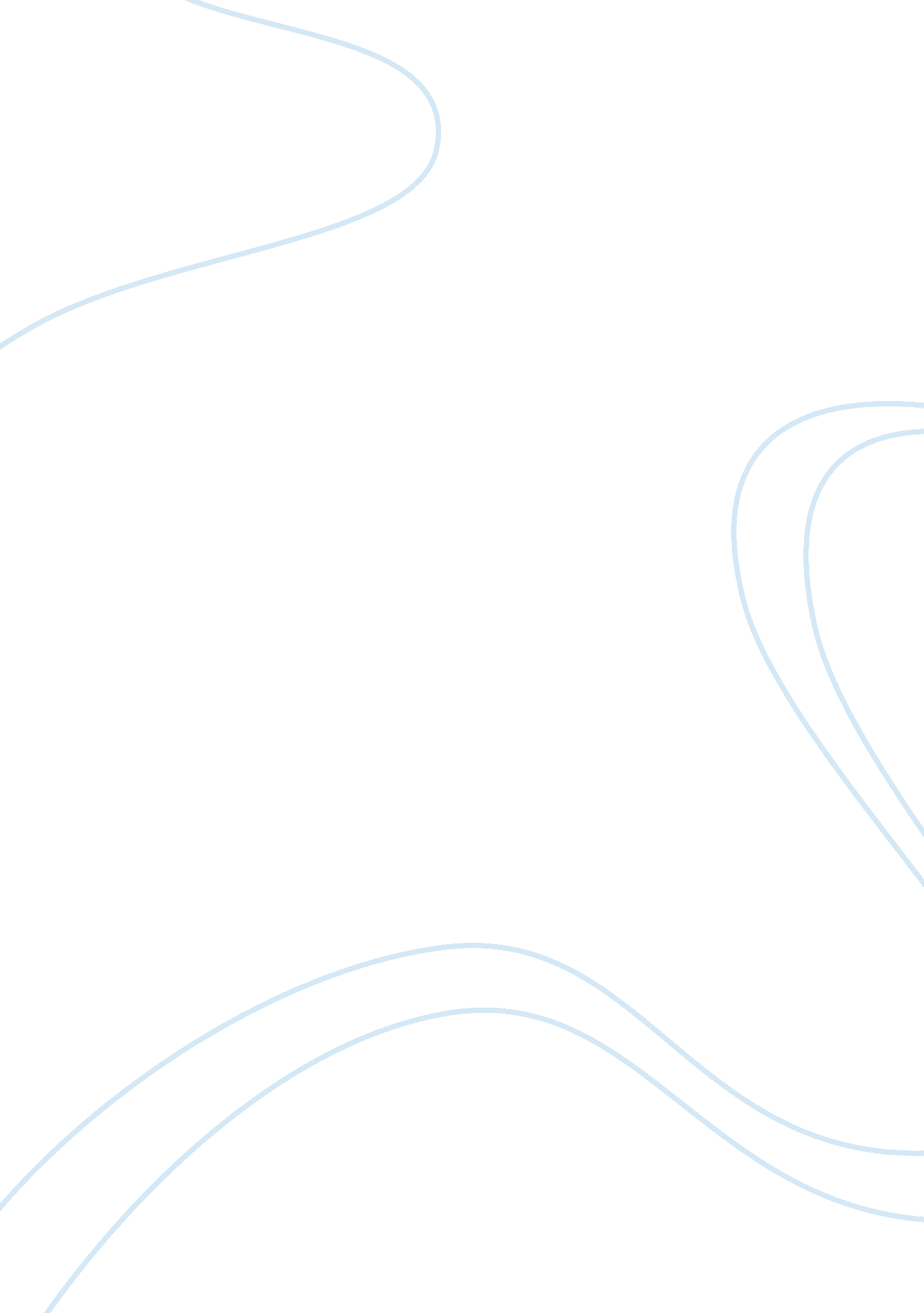 Revision- why oh whyBusiness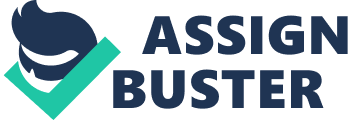 Right now, at this very moment, i am sitting in biology. It’s a revision lesson for my big ks3 science test tomorrow. All around me, people are cramming, pulling out thick folders full of notes. What on earth is the point? In my opinion, what you can’t remember off the top of your head, you shouldn’t force yourself to. It’s not like right before you go to work every morning in fifteen years time you will study and revise just to get it right. When i do revise, i find it hard to concentrate, even with my earphones in. That usually helps me. Admittedly, i DO have the attention span of a five year old, but what is the point of cutting up little pieces of card and writing obscure facts that i am never going to need on them? My answer: i have no idea. You may think differently, but that is indeed what i think. 